Ambulante Hospizbewegung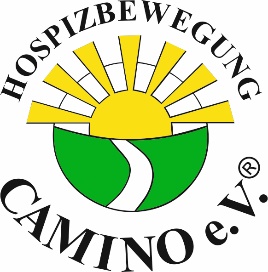 Camino e.V., Im Gang 38, 52511 GeilenkirchenEinladung zum Infoabend am 26.11.2021:„Befähigung zur Begleitung am Lebensende“für ehrenamtliche Hospizbegleiter/innen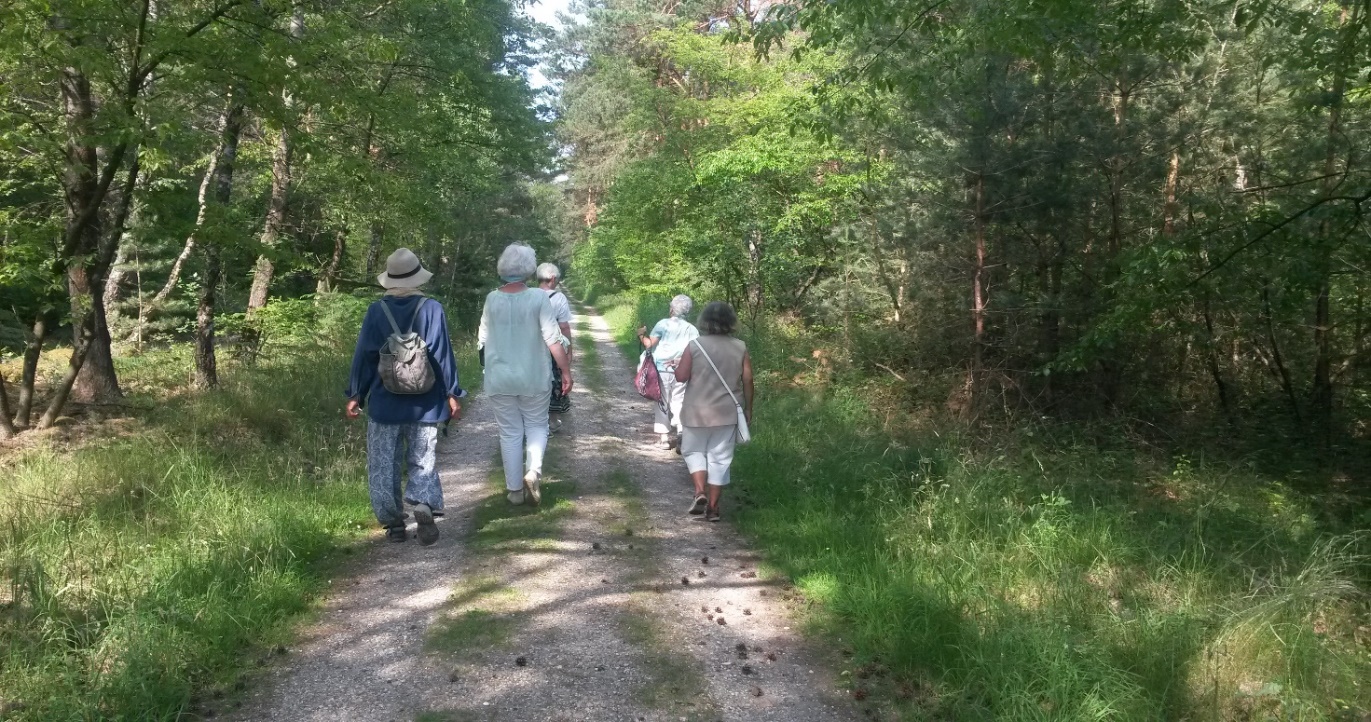 Sie möchten sich engagieren und Menschen auf dem letzten Stück Ihres Weges ehrenamtlich begleiten? Sie können zuhören, sich auf Menschen in Grenzsituationen einlassen und verfügen über Einfühlungsvermögen?  Dann laden wir Sie herzlich ein, sich über unseren Befähigungskurs zur Begleitung am Lebensende für das Jahr 2022 zu informieren und aktives Mitglied von Camino e.V. Geilenkirchen zu werden!  Wann: Freitag, 26.11.2021 um 19:00 UhrWo    : Café Franz, Im Gang 44, 52511 GeilenkirchenBitte melden Sie sich unter der Tel. 02451/ 62095900zur Teilnahme an dieser Veranstaltung an. Es gelten die 3 G Regeln.Wir freuen uns auf Sie!